BeitrittserklärungIch erkläre hiermit meinen Beitritt zur unabhängigen Wählergemeinschaft „KfB - Kronberg für die Bürger“ gemäß der gültigen Satzung.Name: 	 	Vorname:	Straße:		PLZ/Ort:	Telefon:		Mobil:	E-Mail:		Geboren am:	Freiwillige Angaben:Titel: 		Beruf:	Geburtsort:		Staatsangehörigkeit:	Ihre Angaben werden nur zum Zwecke der Mitgliederverwaltung und der Kontaktpflege verwendet und ggf. in digitaler Form, auch innerhalb von Datenverarbeitungsanlagen, gespeichert. Sie werden nicht an Dritte außerhalb der KfB weitergegeben. Mit diesem Antrag auf Mitgliedschaft in der KfB willigen Sie in die Verarbeitung Ihrer angegebenen personenbezogenen Daten ein.Die jeweils gültige Satzung liegt beim Vorstand zur Einsicht vor und ist auf www.kfb-kronberg.de verfügbar.Ich wünsche die Übersendung der Satzung (bitte ggf. ankreuzen).Ich erkläre, dass ich nicht Mitglied eines Kronberger Ortsverbandes einer anderen Partei oder Wählergemeinschaft bin.Mir ist bekannt, dass mein Beitritt erst durch eine entsprechende Bestätigung durch den Vorstand der KfB wirksam wird.Ich zahle folgenden Jahresbeitrag (mind. 20,00 Euro) EUR ................. per Überweisung / Dauerauftrag.Kronberg, den		Unterschrift:	KfB - Kronberg für die BürgerHerrnTheo SchneiderWilhelm- Bonn- Str. 5561476 Kronberg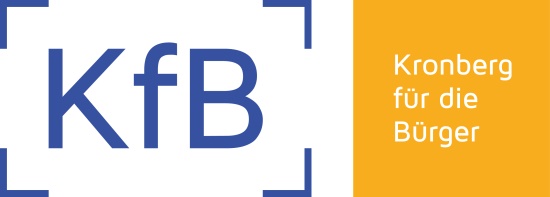 Unabhängige WählergemeinschaftKfB - Kronberg für die BürgerInternet: www.kfb-kronberg.deE-mail: vorstand@kfb-kronberg.deIBAN DE07 5125 0000 0055 0088 09